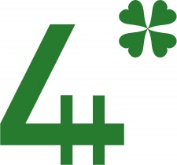 INTERVJUSKJEMA FOR VALGKOMITE SITTENDE STYREMEDLEMMER.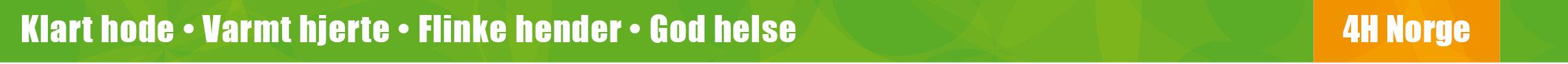 Tips til intervjuer:Bruk gjerne et støtteark hvor du kan notere med henvisning til spørsmålsnummerGjennomfør ikke et intervju alene, så langt det er mulig. Det er krevende å både fange opp inntrykk, notere og stille neste spørsmålSkap en ro og trygghet for åpenhet, tillit og lyst til å bli med som tillitsvalgt i din organisasjonØnsker du å diskutere intervjusituasjonen?Kontakt: .........................................................................KandidatVervStedTidTilstedePersonaliaPersonaliaPersonaliaPersonaliaPersonaliaNavnAlderAdresseE-postTelefonFamilieAndre verv, aktiviteter, komiteer, engasjementPersonaliaPersonaliaKommentarerKommentarerKommentarer1. Hvordan har du opplevd arbeidet i styret?2. Har styret fått til det de skulle? Nådd mål?3. Hvordan opplever du samarbeid i styre – organisaskonsrådgiver(e)/daglig leder/administrasjonen?4. Hva tror du er viktig for organisasjonen framover?5. Hva tror du vil bli styrets hovedoppgaver framover?6. Hvilken kompetanse ser du at styret har mest og minst av?7. Hvordan opplever du gjennomføringen av styremøtene?(Effektiv tidsbruk,møteledelse etc.)8. Hvordan synes du sakene blir presentert? (Sakliste, saksgjennomgang)9. Hvem synes du bidrar mest i styremøtet?(Gi gjerne eksempler)10. Hvordan tror du det er å komme inn som nytt styremedlem i styret?11. Hvordan vil du vurdere din egen innsats i styret?12. Hvordan vurderer du din egen fremtid i styret?13. Har du innspill til aktuelle kandidater?Informasjon til kandidat om oppfølging etter dette intervjuetAvtalt oppfølging: